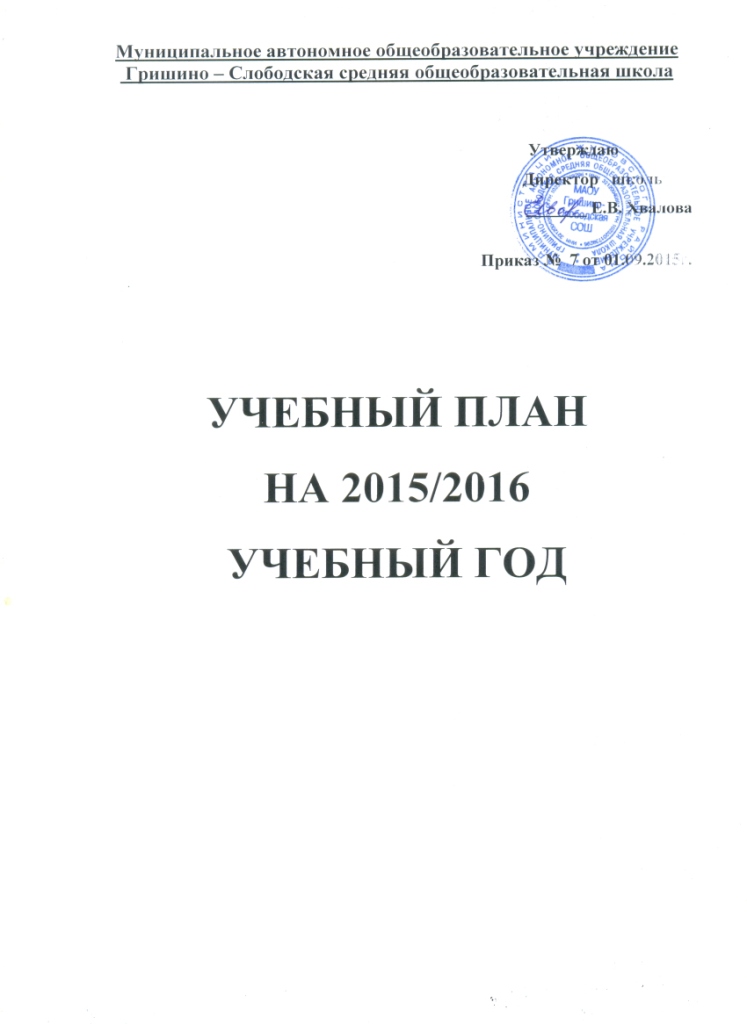 НАЧАЛЬНОЕ ОБЩЕЕ ОБРАЗОВАНИЕ	Пояснительная записка      Учебный план начального общего образования  МАОУ Гришино – Слободской  средней общеобразовательной школы на 2015/2016 учебный год разработан  в соответствии   со следующими документами:     - Федеральным Законом от 29 декабря . № 273-ФЗ «Об образовании в Российской Федерации»;        - приказом Министерства образования и науки Российской Федерации от 6 октября . № 373 «Об утверждении федерального государственного образовательного стандарта начального общего образования»;       - приказом Минобрнауки России от 26 ноября 2010 года № 1241 «О внесении изменений в федеральный государственный образовательный стандарт начального общего образования, утвержденный приказом Министерства образования и науки Российской Федерации от 6 октября . № 373»;        - приказом Минобрнауки России от 22 сентября 2011 года № 2357 «О внесении изменений в федеральный государственный образовательный стандарт начального общего образования, утвержденный приказом Министерства образования и науки Российской Федерации от 6 октября . № 373»;    -    приказом Минобрнауки России от 18 декабря 2012 года № 1060 «О внесении изменений в федеральный государственный образовательный стандарт начального общего образования, утвержденный приказом Министерства образования и науки Российской Федерации от 6 октября . № 373»-    приказом Минобрнауки России от 29 декабря 2014 года № 1643 «О внесении изменений в приказ Министерства образования и науки Российской Федерации от 6 октября . № 373 «Об утверждении федерального государственного образовательного стандарта начального общего образования»;  - приказом Минобрнауки России от 30 августа 2013 года № 1015 «Об утверждении Порядка организации и осуществления образовательной деятельности по основным общеобразовательным программам - образовательным программам начального общего, основного общего и среднего общего образования»;        - СанПиН  2.4.2.2821-10 «Санитарно-эпидемиологические требования к условиям и организации обучения в общеобразовательных учреждениях» (постановление Главного государственного санитарного  врача РФ от 29.12.2010 № 189, зарегистрировано в Минюсте России   03.03.2011,регистрационный номер 19993);- приказом Департамента образования и науки  Брянской области «О примерном учебном плане 1-4 классов общеобразовательных организаций Брянской области на 2015-2016 учебный год» от  26.03.2015 г. № 1905-04-О, а также на основании решения педагогического совета (протокол № 1 от 31.08.2015г.)        Учебный план определяет перечень, трудоемкость, последовательность и распределение по периодам обучения учебных предметов, курсов, дисциплин (модулей) и является частью основной образовательной программы.       Промежуточная аттестация во 2-4 классах является обязательной для всех учащихся школы и проводится по всем предметам, курсам, дисциплинам (модулям) учебного плана по четвертям и полугодиям.      Промежуточная аттестация и текущий  контроль может осуществляться   в письменной форме в виде проверочных, практических, контрольных работ, тестов, комплексных работ и в устной форме в виде проверки навыков чтения с пониманием прочитанного текста.     Выбор предметов и сроки проведения административных  контрольных работ  ежегодно утверждаются педагогическим советом школы, фиксируется  в   плане  внутришкольного  контроля.      Продолжительность учебного года составляет   в первом классе - 33 недели, во 2-4 классах -34 недели.     Обучение в 1-м классе осуществляется с соблюдением следующих дополнительных требований: учебные занятия проводятся по 5-дневной учебной неделе и только в первую смену;  используется  «ступенчатый» режима обучения.       Продолжительность урока для 2-4 классов составляет 45 мин. Продолжительность учебного года – 34 учебных недели.       В соответствии с СанПиН  2.4.2.2821-10 «Санитарно-эпидемиологические требования к условиям и организации обучения в общеобразовательных учреждениях» в один класс- комплект   объединены учащиеся 1 и 3 классов в базовой школе; учащиеся 1,3  и 2,4 классов в филиале. В данных классах созданы условия для ведения в каждом классе части уроков вне совмещения (русский язык, математика,  иностранный язык, литературное чтение).    В целях обеспечения индивидуальных потребностей обучающихся часть учебного плана, формируемая участниками образовательного процесса образовательного учреждения распределена с учетом образовательных запросов учащихся и родителей, рассмотрена на  заседании педагогического совета (Протокол от 31.08.2015 г. №1), утверждена приказом по школе № 8 от 01.09.2015 года.     С целью развития интереса к чтению, развития общей культуры за счет часов  образовательного учреждения введен   курс «Волшебный мир книги» (1 час в неделю) во 2, 4 классах, курс «Культура речи» (1 час в неделю) в 4 классе, курс «Школа развития речи» - во 2 классе.     Для развития математических умений и навыков, формирования логического мышления введены следующие курсы по 1 часу в неделю: курс «Занимательная математика» во 2 классе, «Решение математических задач» в 3 классе,  «Математика в играх и задачах» в 4 классе. (Приложения №1, ,№2)                                                                                                  (Приложение №1)  Запись «5/4» означает, что на изучение учебного предмета в одну неделю отводится  5 часов, в другую –4часа.2 Запись «4/3» означает, что на изучение учебного предмета в одну неделю отводится  4 часа, в другую –3 часа.3  С учетом часов 1-го класса.                                                                                                    (Приложение №2)  Запись «5/4» означает, что на изучение учебного предмета в одну неделю отводится  5 часов, в другую –4часа.2 Запись «4/3» означает, что на изучение учебного предмета в одну неделю отводится  4 часа, в другую –3 часа.3  С учетом часов 1-го класса.ОСНОВНОЕ ОБЩЕЕ ОБРАЗОВАНИЕ5 классПояснительная записка  Учебный план основного общего образования  МАОУ Гришино – Слободской  средней общеобразовательной школы на 2015/2016 учебный год в 5 классе  разработан  в соответствии   со следующими документами:     - Федеральным Законом от 29 декабря 2012 г. № 273-ФЗ «Об образовании в Российской Федерации»;        - приказом Министерства образования и науки Российской Федерации от 17 декабря 2010 г. № 1897 «Об утверждении федерального государственного образовательного стандарта основного общего образования»;       - приказом Минобрнауки России от 29 декабря  2014 года № 1644 «О внесении изменений в приказ Министерства образования и науки Российской Федерации от 17 декабря 2010 г. № 1897 «Об утверждении федерального государственного образовательного стандарта основного общего образования»;  - приказом Минобрнауки России от 30 августа 2013 года № 1015 «Об утверждении Порядка организации и осуществления образовательной деятельности по основным общеобразовательным программам - образовательным программам начального общего, основного общего и среднего общего образования»;        - СанПиН  2.4.2.2821-10 «Санитарно-эпидемиологические требования к условиям и организации обучения в общеобразовательных учреждениях» (постановление Главного государственного санитарного  врача РФ от 29.12.2010 № 189, зарегистрировано в Минюсте России   03.03.2011,регистрационный номер 19993);-  приказом Департамента образования и науки  Брянской области «О базисном учебном плане общеобразовательных организаций  Брянской области на 2015-2016 учебный год» от  26.03.2015 г. № 776;-  приказом Департамента образования и науки  Брянской области «О примерном учебном плане 5-9 классов общеобразовательных организаций Брянской области на 2015-2016 учебный год» от  26.03.2015 г. № 1906-04-О, а также на основании решения педагогического совета (протокол № 1 от 31.08.2015г.).  Учебный план  5 класса определяет рамки отбора учебного материала, фиксирует максимальный объем учебной нагрузки обучающихся, определяет перечень  учебных предметов, курсов, дисциплин (модулей) и время, отводимое на их изучение.       Промежуточная аттестация в 5 классе является обязательной для всех учащихся школы и проводится по всем предметам, курсам, дисциплинам (модулям) учебного плана по четвертям и полугодиям.         Промежуточная аттестация и текущий  контроль может осуществляться   в письменной форме в виде проверочных, практических, контрольных работ, тестов, комплексных работ и в устной форме в виде проверки навыков чтения с пониманием прочитанного текста.     Выбор предметов и сроки проведения административных  контрольных работ  ежегодно утверждаются педагогическим советом школы, фиксируется  в   плане  внутришкольного  контроля.      В МАОУ  Гришино – Слободской СОШ   в 5 классе установлена 6 – дневная учебная неделя. Продолжительность учебного года составляет   35 недель.    В целях обеспечения индивидуальных потребностей обучающихся часть учебного плана, формируемая участниками образовательного процесса образовательного учреждения распределена с учетом образовательных запросов учащихся и родителей, рассмотрена на  заседании педагогического совета (Протокол от 31.08.2015 г. №1), утверждена приказом по школе № 8 от 01.09.2015 года.       Время, отводимое на данную часть учебного плана, использовано на преподавание  курса по математике «Занимательная математика» - 1 час в неделю, преподавание курса  «Экология» - 0,5 часа в неделю, курса «Информатика» - 0,5 часа в неделю.       В целях изучения особенностей региона, его места в истории многонациональной России,  вклада в становление и развитие российской государственности, отечественной промышленности, науки и культуры для изучения модульного курса «Брянский край» вводится  1 час в неделю по предмету  обществознание (для изучения модуля «Граждановедение. Брянская область») из части учебного плана, формируемой участниками образовательных отношений.   (Приложение №3)                                                                                                    Приложение №3                Учебный  план основного общего образования в 5 классенедельный/ годовой (базовая школа) на 2015/2016 учебный год6-9 классыПояснительная запискаУчебный план основного общего образования  МАОУ Гришино – Слободской  средней общеобразовательной школы на 2015/2016 учебный год в 6- 9 классах  разработан  в соответствии   со следующими документами:     - Федеральным Законом от 29 декабря 2012 г. № 273-ФЗ «Об образовании в Российской Федерации»      - приказом Министерства образования Российской Федерации от 5 марта 2004 г. № 1089 «Об утверждении федерального компонента государственных образовательных стандартов начального общего, основного общего и среднего (полного) общего образования» (с изменениями);     - приказом Министерства образования Российской Федерации от 9 марта 2004 г. № 1312 «Об утверждении федерального базисного учебного плана и примерных учебных планов для образовательных учреждений РФ, реализующих программы общего образования» ( с изменениями);  - приказом Минобрнауки России от 30 августа 2013 года № 1015 «Об утверждении Порядка организации и осуществления образовательной деятельности по основным общеобразовательным программам - образовательным программам начального общего, основного общего и среднего общего образования»;        - СанПиН  2.4.2.2821-10 «Санитарно-эпидемиологические требования к условиям и организации обучения в общеобразовательных учреждениях» (постановление Главного государственного санитарного  врача РФ от 29.12.2010 № 189, зарегистрировано в Минюсте России   03.03.2011,регистрационный номер 19993);-  приказом Департамента образования и науки  Брянской области «О базисном учебном плане общеобразовательных организаций  Брянской области на 2015-2016 учебный год» от  26.03.2015 г. № 776, а также на основании решения педагогического совета (протокол № 1 от 31.08.2015г.).          Учебный план  6-9 классов  определяет рамки отбора учебного материала, фиксирует максимальный объем учебной нагрузки обучающихся, определяет перечень  учебных предметов, курсов, дисциплин (модулей) и время, отводимое на их изучение.       Промежуточная аттестация в 6-9 классах является обязательной для всех учащихся школы и проводится по всем предметам, курсам, дисциплинам (модулям) учебного плана по четвертям и полугодиям.        Промежуточная аттестация и текущий  контроль может осуществляться   в письменной форме в виде проверочных, практических, контрольных работ, тестов, комплексных работ и в устной форме в виде проверки навыков чтения с пониманием прочитанного текста.     Выбор предметов и сроки проведения административных  контрольных работ  ежегодно утверждаются педагогическим советом школы, фиксируется  в   плане  внутришкольного  контроля.      В МАОУ  Гришино – Слободской СОШ   в 6-9 классах установлена 6 – дневная учебная неделя. Продолжительность учебного года составляет   35 недель  в 6-8 классах, 34 недели в 9 классе  без учета государственной итоговой аттестации.Учебный план  для 6-9 классов ориентирован на освоение образовательных программ основного общего образования.         В целях создания условий для выполнения федерального компонента государственного образовательного стандарта основного общего образования в полном объеме в региональном компоненте дополнительно отведены  часы на изучение предмета «Русский язык»: в 5,6 классах - по 3 часа, в 7 классе - 2 часа.В связи с тем, что программы учебных предметов «Биология», «География» в 6  классе и «Технология» в 8 классе рассчитаны, в основном, на 2 часа, за счет регионального компонента введено по 1 часу на изучение  предмета «Биология» и «Технология» и 0,5 часа в неделю - на изучение предмета «География» в 6 классе.         Для преподавания краеведческих модулей курса «Брянский край» в рамках соответствующих предметов федерального компонента в региональный (национально-региональный) компонент введено по 1 часу в неделю по предметам: 7 класс -  история – (для изучения модуля «Археология»); 	8 класс – история (для изучения модуля «История Брянского края»); 9 класс – история (для изучения модуля «История Брянского края»); в 6 классе – 0,5 часа  - география (для изучения модуля «География Брянского края»);С учетом важности получения учащимися знаний по безопасному поведению в 6-7 классах на изучение предмета «Основы безопасности жизнедеятельности»  выделено по 1 часу из часов компонента образовательного учреждения. Для организации предпрофильной подготовки в 9 классе введен 1 час в неделю по предмету «Технология» для преподавания курса «Самоопределение», а также курс «Черчение»  - 1 час в неделю.   С целью организации предпрофильного обучения  и в связи с подготовкой учащихся к итоговой аттестации в 9 классе введен элективный курс по русскому языку  «Подготовка учащихся к выполнению тестовых заданий ГИА по русскому языку» (1 час в неделю), элективный курс по математике «Решение нестандартных  задач» (1 час в неделю) в 9 классе, элективный курс по обществознанию «Основы права» (1 час в неделю).       В целях развития исследовательской деятельности, экологического воспитания и выполнения образовательных запросов учащихся и родителей  введены  курсы  «Химия в задачах» в 8 классе,   «Экология» в 6,7  классах, курс по русскому языку в 8 классе «Занимательный синтаксис», курсы по математике «Решение комбинаторных задач», «Решение математических задач», «Алгебра плюс» 7,8 классах.       Предметы федерального компонента «Музыка» и «Изобразительное искусство» преподаются в 8 , 9 классах по 0,5 часа в год  в объеме 70 часов за два года обучения; в 5-7 классах по 1 часу в неделю.     На уровне основного общего образования преподавание курса «Основы православной культуры»  введено в рамках факультатива  в 6,7,8 классах (по 0,25 часа). (Приложение№4)                                                                                                           (Приложение№4)СРЕДНЕЕ ОБЩЕЕ ОБРАЗОВАНИЕПояснительная записка         Учебный план основного общего образования  МАОУ Гришино – Слободской  средней общеобразовательной школы на 2015/2016 учебный год в 10-11 классах  разработан  в соответствии   со следующими документами:     - Федеральным Законом от 29 декабря 2012 г. № 273-ФЗ «Об образовании в Российской Федерации»;              - приказом Министерства образования Российской Федерации от 5 марта 2004 г. № 1089 «Об утверждении федерального компонента государственных образовательных стандартов начального общего, основного общего и среднего (полного) общего образования» (с изменениями);     - приказом Министерства образования Российской Федерации от 9 марта 2004 г. № 1312 «Об утверждении федерального базисного учебного плана и примерных учебных планов для образовательных учреждений РФ, реализующих программы общего образования» ( с изменениями);  - приказом Минобрнауки России от 30 августа 2013 года № 1015 «Об утверждении Порядка организации и осуществления образовательной деятельности по основным общеобразовательным программам - образовательным программам начального общего, основного общего и среднего общего образования»;        - СанПиН  2.4.2.2821-10 «Санитарно-эпидемиологические требования к условиям и организации обучения в общеобразовательных учреждениях» (постановление Главного государственного санитарного  врача РФ от 29.12.2010 № 189, зарегистрировано в Минюсте России   03.03.2011,регистрационный номер 19993);-  приказом Департамента образования и науки  Брянской области «О базисном учебном плане общеобразовательных организаций  Брянской области на 2015-2016 учебный год» от  26.03.2015 г. № 776, а также на основании решения педагогического совета (протокол № 1 от 31.08.2015г.).               Учебный план  10-11 классов  определяет рамки отбора учебного материала, фиксирует максимальный объем учебной нагрузки обучающихся, определяет перечень  учебных предметов, курсов, дисциплин (модулей) и время, отводимое на их изучение.       Промежуточная аттестация в 10-11 классах является обязательной для всех учащихся школы и проводится по всем предметам, курсам, дисциплинам (модулям) учебного плана по  полугодиям.      Выбор предметов для проведения контрольных работ  ежегодно утверждается педагогическим советом школы, фиксируется  в   плане  внутришкольного  контроля.      В МАОУ  Гришино – Слободской СОШ   в 10-11 классах установлена 6 – дневная учебная неделя. Продолжительность учебного года составляет   35 недель  в 10 классе, 34 недели в 11 классе  без учета государственной итоговой аттестации.      Предмет «Обществознание»  является интегрированным и включает разделы «Экономика» и «Право».     Предметы «Физика»(2ч.), « Химия» (1 ч.), «Биология» (1ч.) изучаются как самостоятельные  учебные предметы.      В региональный компонент в 10, 11 классах  введен   1 час  в неделю на предмет «Русский язык», направленный на организацию дополнительной подготовки к государственной итоговой аттестации учащихся.       В 10-11 классах – 1 час «Исследовательская деятельность» используется для продолжения изучения краеведческого материала, гражданско-патриотического воспитания учащихся в рамках предмета «История» для изучения модулей курса «Брянский край». Данные часы будут использованы  для организации проектной и исследовательской деятельности учащихся, для проведения учебных практик, осуществления образовательных проектов.Элективные учебные предметы – это обязательные учебные предметы по выбору обучающихся из компонента образовательного учреждения, которые  выполняют следующие функции:1) развитие содержания одного из базовых учебных предметов, что позволяет получать дополнительную подготовку для сдачи единого государственного экзамена;2) удовлетворение познавательных интересов обучающихся в различных сферах человеческой деятельности.         С целью организации подготовки обучающихся к государственной  итоговой аттестации, проводимой в форме и по материалам  ЕГЭ, на старшей ступени обучения в компонент образовательной организации включены элективные учебные предметы на основе образовательных запросов учащихся:    э/к «Решение нестандартных задач» по математике,  э/к «Обучение сочинению – рассуждению при подготовке к ЕГЭ», э/к «Сочинение. Законы и секреты мастерства», э/к «Обучение сочинению – рассуждению при подготовке к ЕГЭ» по математике,  «Основы права» по обществознанию,  э/к  «Решение задач по генетике» по биологии, э/к «Математические основы информатики» по информатике и ИКТ.  (Приложение№5)                                                                                                                      (Приложение№5)  Учебный  план среднего  общего образования на 2015-2016 учебный годУчебный  план начального общего образованиянедельный/ годовой (базовая школа) на 2015/2016 учебный годУчебный  план начального общего образованиянедельный/ годовой (базовая школа) на 2015/2016 учебный годУчебный  план начального общего образованиянедельный/ годовой (базовая школа) на 2015/2016 учебный годУчебный  план начального общего образованиянедельный/ годовой (базовая школа) на 2015/2016 учебный годУчебный  план начального общего образованиянедельный/ годовой (базовая школа) на 2015/2016 учебный годУчебный  план начального общего образованиянедельный/ годовой (базовая школа) на 2015/2016 учебный годУчебный  план начального общего образованиянедельный/ годовой (базовая школа) на 2015/2016 учебный годУчебный  план начального общего образованиянедельный/ годовой (базовая школа) на 2015/2016 учебный годУчебный  план начального общего образованиянедельный/ годовой (базовая школа) на 2015/2016 учебный годУчебный  план начального общего образованиянедельный/ годовой (базовая школа) на 2015/2016 учебный годУчебный  план начального общего образованиянедельный/ годовой (базовая школа) на 2015/2016 учебный годУчебный  план начального общего образованиянедельный/ годовой (базовая школа) на 2015/2016 учебный годУчебный  план начального общего образованиянедельный/ годовой (базовая школа) на 2015/2016 учебный годУчебный  план начального общего образованиянедельный/ годовой (базовая школа) на 2015/2016 учебный годПредметные  областиучебные предметы классы                        Количество часов в неделю /годКоличество часов в неделю /годКоличество часов в неделю /годКоличество часов в неделю /годВсегоПредметные  областиучебные предметы классы                        1234ВсегоОбязательная частьОбязательная частьФилологияРусский язык5/ 1655/ 1705/ 1705/41 /15319,5/ 658ФилологияЛитературное чтение4/ 1324/ 1364/ 1364/32/13615,5/523ФилологияИностранный язык–2/ 682/  682/686/204Математика и информатикаМатематика 4/ 1324/ 1364/ 1364/13616/ 540Обществознание и естествознаниеОкружающий мир2/ 662/ 682/ 682/688/ 270Основы религиозных культур и светской этикиОсновы религиозных культур и светской этики––1/341/34ИскусствоМузыка1/331/ 341/ 341/ 344/ 135ИскусствоИзобразительное искусство1/331/ 341/ 341/ 344/ 135Технология Технология 1/331/ 341/ 341/ 344/ 135Физическая культураФизическая культура3/993/ 1023/ 1023/10212/ 405Итого:Итого:21/ 69323/ 78223/ 78223/ 78290/3039Часть, формируемая участниками образовательного процесса ( 6-дневная учебная неделя)Часть, формируемая участниками образовательного процесса ( 6-дневная учебная неделя)0  3/ 1023/ 1023/ 1029/ 306Курс «Волшебный мир книги»Курс «Волшебный мир книги»01/341/342/68Курс «Школа развития речи»Курс «Школа развития речи»1/341/34Курс «Культура речи»Курс «Культура речи»1/341/34Курс «Решение математических задач»Курс «Решение математических задач»1/341/34курс «Занимательная математика»курс «Занимательная математика»1/341/34«Математика в играх и задачах»«Математика в играх и задачах»1/341/34Итого Итого 21/69326/88424/81626/88497/ 3277Максимально допустимая годовая нагрузка (6-дневная учебная неделя)Максимально допустимая годовая нагрузка (6-дневная учебная неделя)     - 26 /884   26 /884   26 /884993/ 3345Максимально допустимая годовая нагрузка (5-дневная учебная  неделя)Максимально допустимая годовая нагрузка (5-дневная учебная  неделя)  21/ 693Учебный  план начального общего образованиянедельный/ годовой (филиал) на 2015/2016 учебный годУчебный  план начального общего образованиянедельный/ годовой (филиал) на 2015/2016 учебный годУчебный  план начального общего образованиянедельный/ годовой (филиал) на 2015/2016 учебный годУчебный  план начального общего образованиянедельный/ годовой (филиал) на 2015/2016 учебный годУчебный  план начального общего образованиянедельный/ годовой (филиал) на 2015/2016 учебный годУчебный  план начального общего образованиянедельный/ годовой (филиал) на 2015/2016 учебный годУчебный  план начального общего образованиянедельный/ годовой (филиал) на 2015/2016 учебный годУчебный  план начального общего образованиянедельный/ годовой (филиал) на 2015/2016 учебный годУчебный  план начального общего образованиянедельный/ годовой (филиал) на 2015/2016 учебный годУчебный  план начального общего образованиянедельный/ годовой (филиал) на 2015/2016 учебный годУчебный  план начального общего образованиянедельный/ годовой (филиал) на 2015/2016 учебный годУчебный  план начального общего образованиянедельный/ годовой (филиал) на 2015/2016 учебный годУчебный  план начального общего образованиянедельный/ годовой (филиал) на 2015/2016 учебный годУчебный  план начального общего образованиянедельный/ годовой (филиал) на 2015/2016 учебный годПредметные  областиучебные предметы классы                        Количество часов в неделю /годКоличество часов в неделю /годКоличество часов в неделю /годКоличество часов в неделю /годВсегоПредметные  областиучебные предметы классы                        1234ВсегоОбязательная частьОбязательная частьФилологияРусский язык5/ 1655/ 1705/ 1705/41 /15319,5/ 658ФилологияЛитературное чтение4/ 1324/ 1364/ 1364/32/13616/ 540ФилологияИностранный язык–2/ 682/  682/686/204Математика и информатикаМатематика 4/ 1324/ 1364/ 1364/13616/ 540Обществознание и естествознаниеОкружающий мир2/ 662/ 682/ 682/688/ 270Основы религиозных культур и светской этикиОсновы религиозных культур и светской этики–––1/340,5/ 17ИскусствоМузыка1/331/ 341/ 341/ 344/ 135ИскусствоИзобразительное искусство1/331/ 341/ 341/ 344/ 135Технология Технология 1/331/ 341/ 341/ 344/ 135Физическая культураФизическая культура3/993/ 1023/ 1023/10212/ 405Итого:Итого:21/ 69323/ 78223/ 78223/ 78290/3039Часть, формируемая участниками образовательного процесса(5- дневная учебная  неделя)Часть, формируемая участниками образовательного процесса(5- дневная учебная  неделя)0000Итого Итого 21/ 69323/ 78223/ 78290/3039Максимально допустимая годовая нагрузка (5-дневная учебная  неделя)Максимально допустимая годовая нагрузка (5-дневная учебная  неделя)  21/ 693  23/782     23/78290/3039Предметные областиУчебные предметыПредметные областиУчебные предметыКласс   5ВсегоФилологияРусский язык66/210ФилологияЛитература22/70ФилологияИностранный язык33/105Математика и информатикаМатематика55/175Математика и информатикаАлгебра--Математика и информатикаГеометрия--Математика и информатикаИнформатика -Общественно-научные предметыИстория России-2/70Общественно-научные предметыВсеобщая история22/70Общественно-научные предметыОбществознание 11/35Общественно-научные предметыГеография11/35Основы духовно-нравственной культуры народов РоссииОсновы духовно-нравственной культуры народов России0,50,5/17Естественно-научные предметыФизика--Естественно-научные предметыХимия--Естественно-научные предметыБиология11/35Искусство Музыка 11/35Искусство Изобразительное искусство11/35Технология Технология 22/70Физическая культура и основы безопасности жизнедеятельностиОсновы безопасности жизнедеятельности0,50,5/18Физическая культура и основы безопасности жизнедеятельностиФизическая культура33/105ИТОГО2929/1015Часть, формируемая участниками образовательных отношений Часть, формируемая участниками образовательных отношений 33/105Курс «Занимательная математика»Курс «Занимательная математика»11/35Курс  «Экология»Курс  «Экология»0,50,5/17Обществознание.Обществознание.11/35Курс «Информатика»Курс «Информатика»0,50,5/18ИТОГО:ИТОГО:32/112032/1120Максимально допустимая недельная нагрузка Максимально допустимая недельная нагрузка 32/112032/1120Учебный  план основного общего образованиянедельный/ годовой на 2014/2015 учебный годУчебный  план основного общего образованиянедельный/ годовой на 2014/2015 учебный годУчебный  план основного общего образованиянедельный/ годовой на 2014/2015 учебный годУчебный  план основного общего образованиянедельный/ годовой на 2014/2015 учебный годУчебный  план основного общего образованиянедельный/ годовой на 2014/2015 учебный годУчебный  план основного общего образованиянедельный/ годовой на 2014/2015 учебный годУчебный  план основного общего образованиянедельный/ годовой на 2014/2015 учебный годУчебный  план основного общего образованиянедельный/ годовой на 2014/2015 учебный годУчебный  план основного общего образованиянедельный/ годовой на 2014/2015 учебный годУчебный  план основного общего образованиянедельный/ годовой на 2014/2015 учебный годУчебный  план основного общего образованиянедельный/ годовой на 2014/2015 учебный годУчебный  план основного общего образованиянедельный/ годовой на 2014/2015 учебный годУчебный  план основного общего образованиянедельный/ годовой на 2014/2015 учебный годУчебный  план основного общего образованиянедельный/ годовой на 2014/2015 учебный годУчебные предметы/классыКоличество часов в неделю/годКоличество часов в неделю/годКоличество часов в неделю/годКоличество часов в неделю/годКоличество часов в неделю/годКоличество часов в неделю/годКоличество часов в неделю/годКоличество часов в неделю/годКоличество часов в неделю/годКоличество часов в неделю/годВсегоУчебные предметы/классы667778999Всего11Русский язык3/1053/1053/1053/1053/1053/1052/682/682/6811/38322Литература2/702/702/702/702/702/703/1023/1023/1029/31233Иностранный язык3/1053/1053/1053/1053/1053/1053/1023/1023/10212/41744Математика5/1755/1755/1755/1755/1755/1755/1705/1705/17020/69555Информатика и ИКТ1/352/682/682/683/10366История2/702/702/702/702/702/702/682/682/688/27877Обществознание (включая экономику и право)1/351/351/351/351/351/351/341/341/344/13988География1/351/352/702/702/702/702/682/682/687/20999Природоведение1010Физика2/702/702/702/702/682/682/686/2081111Химия2/702/682/682/684/1381212Биология1/351/352/702/702/702/702/682/682/687/2431313Искусство (Музыка и Изобразительное искусство)2/702/702/702/702/701/351/341/341/346/2091414Технология2/702/702/702/702/701/355/1751515Основы безопасности жизнедеятельности1/351/351616Физическая культура3/1053/1053/1053/1053/1053/1053/102  3/102  3/102  12/417ИТОГОИТОГОИТОГО25/87525/87529/101529/101529/101531/108530/103030/103030/1030115/4005Региональный (национально-региональный) компонент и компонент образовательной организации (6-дневная учебная неделя):Региональный (национально-региональный) компонент и компонент образовательной организации (6-дневная учебная неделя):Региональный (национально-региональный) компонент и компонент образовательной организации (6-дневная учебная неделя):8/2808/2806/2106/2106/2105/1756/2106/2106/21025/875Региональный компонентРегиональный компонентРегиональный компонент5/1755/1753/1053/1053/1052/703/1023/1023/10213/4521История История 1/351/341/341/342/692География География 1/351/351/353Общеобразовательные предметы (по выбору общеобразовательной организации)История Общеобразовательные предметы (по выбору общеобразовательной организации)История 1/351/351/351/35Общеобразовательные предметы (по выбору общеобразовательной организации)История Общеобразовательные предметы (по выбору общеобразовательной организации)История 1/351/351/351/354Русский язык Русский язык 3/1053/1052/702/702/705/1755Основы безопасности жизнедеятельностиОсновы безопасности жизнедеятельности---------6БиологияБиология1/351/351/357ТехнологияТехнология1/351/341/341/342/698ЧерчениеЧерчение1/341/341/341/34Компонент  образовательной организацииКомпонент  образовательной организацииКомпонент  образовательной организации3/1053/1053/1053/1053/1053/1053/1023/1023/1029Факультатив«Основы православной культуры»Факультатив«Основы православной культуры»Факультатив«Основы православной культуры»0,25/90,25/90,25/90,25/90,25/90,25/80/750/75Курс «Экология»Курс «Экология»Курс «Экология»0,5/170,5/170,5/181/351/35Курс по химии «Химия в задачах»Курс по химии «Химия в задачах»Курс по химии «Химия в задачах»0,5/180,5/180,5/180,5/180,5/18Элективный курс  по русскому языку «Подготовка учащихся к выполнению тестовых заданий ГИА по русскому языку»Элективный курс  по русскому языку «Подготовка учащихся к выполнению тестовых заданий ГИА по русскому языку»Элективный курс  по русскому языку «Подготовка учащихся к выполнению тестовых заданий ГИА по русскому языку»1/341/341/34Элективный курс по математике «Решение нестандартных  задач»Элективный курс по математике «Решение нестандартных  задач»Элективный курс по математике «Решение нестандартных  задач»1/341/341/34Элективный курс по обществознанию «Основы права»Элективный курс по обществознанию «Основы права»Элективный курс по обществознанию «Основы права»1/341/341/34ОБЖОБЖОБЖ1/351/351/352/352/35Курс по математике «Решение математических задач»Курс по математике «Решение математических задач»Курс по математике «Решение математических задач»1/351/351/35Курс  по математике «Алгебра плюс»Курс  по математике «Алгебра плюс»Курс  по математике «Алгебра плюс»1/351/351/351/351/35Курс  по русскому языку «Занимательный синтаксис» Курс  по русскому языку «Занимательный синтаксис» Курс  по русскому языку «Занимательный синтаксис» 1/351/351/351/351/35Курс по математике  «Занимательная математика»Курс по математике  «Занимательная математика»Курс по математике  «Занимательная математика»1/351/351/351/35ИТОГОИТОГОИТОГО2,75/972,75/972,75/972,75/622,75/622,75/623/10211,2511,25ВСЕГОВСЕГОВСЕГО32,75/1146.2532,75/1146.2534.75/1216.2535,75/1251,2535,75/1251,2535,75/1251,2536/1224139,25/4837.75139,25/4837.75Предельно допустимая аудиторная учебная нагрузка при 6- дневной учебной неделеПредельно допустимая аудиторная учебная нагрузка при 6- дневной учебной неделеПредельно допустимая аудиторная учебная нагрузка при 6- дневной учебной неделе33/115533/115535/122536/126036/126036/126036/1260140/4900140/4900              	              Инвариантная   частьФЕДЕРАЛЬНЫЙ КОМПОНЕНТФЕДЕРАЛЬНЫЙ КОМПОНЕНТФЕДЕРАЛЬНЫЙ КОМПОНЕНТ              	              Инвариантная   часть                        Обязательные учебные предметы на базовом уровне                        Обязательные учебные предметы на базовом уровне                        Обязательные учебные предметы на базовом уровне              	              Инвариантная   частьУчебные предметыКоличество часов в год/ неделюКоличество часов в год/ неделю              	              Инвариантная   часть10 класс11 класс              	              Инвариантная   частьРусский язык35/134/1              	              Инвариантная   частьЛитература105/3102/3              	              Инвариантная   частьИностранный язык105/3102/3              	              Инвариантная   частьМатематика140/4136/4              	              Инвариантная   частьИстория70/268/2              	              Инвариантная   частьОбществознание70/268/2              	              Инвариантная   частьФизика70/268/2              	              Инвариантная   частьХимия35/134/1              	              Инвариантная   частьБиология35/134/1              	              Инвариантная   частьФизическая культура70/368/3              	              Инвариантная   частьОБЖ35/1                      34/135/1                      34/1ВАРИАТИВНАЯ ЧАСТЬУчебные предметы по выбору на базовом уровнеУчебные предметы по выбору на базовом уровнеУчебные предметы по выбору на базовом уровнеВАРИАТИВНАЯ ЧАСТЬГеография35/134/1ВАРИАТИВНАЯ ЧАСТЬИнформатика и ИКТ35/134/1ВАРИАТИВНАЯ ЧАСТЬТехнология35/134/1ВАРИАТИВНАЯ ЧАСТЬВАРИАТИВНАЯ ЧАСТЬ                                         ВСЕГО:910/26850/26ВАРИАТИВНАЯ ЧАСТЬВАРИАТИВНАЯ ЧАСТЬРЕГИОНАЛЬНЫЙ КОМПОНЕНТРЕГИОНАЛЬНЫЙ КОМПОНЕНТРЕГИОНАЛЬНЫЙ КОМПОНЕНТВАРИАТИВНАЯ ЧАСТЬУчебные предметыВАРИАТИВНАЯ ЧАСТЬИстория 35/134/1ВАРИАТИВНАЯ ЧАСТЬРусский язык35/134/1ВАРИАТИВНАЯ ЧАСТЬ	ВСЕГО:70/268/2ВАРИАТИВНАЯ ЧАСТЬ                      КОМПОНЕНТ ОБРАЗОВАТЕЛЬНОГО УЧРЕЖДЕНИЯ                      КОМПОНЕНТ ОБРАЗОВАТЕЛЬНОГО УЧРЕЖДЕНИЯ                      КОМПОНЕНТ ОБРАЗОВАТЕЛЬНОГО УЧРЕЖДЕНИЯВАРИАТИВНАЯ ЧАСТЬЭлективные учебные предметы10 класс11 классВАРИАТИВНАЯ ЧАСТЬРусский язык «Обучение сочинению - рассуждению при подготовке к ЕГЭ»35/1ВАРИАТИВНАЯ ЧАСТЬ«Сочинение. Законы и секреты мастерства»34/1ВАРИАТИВНАЯ ЧАСТЬМатематика «Решение нестандартных задач»35/134/1ВАРИАТИВНАЯ ЧАСТЬВАРИАТИВНАЯ ЧАСТЬ«Методы решения геометрических задач»35/134/1ВАРИАТИВНАЯ ЧАСТЬХимия  «Решение комбинированных задач по органической химии»35/1ВАРИАТИВНАЯ ЧАСТЬОбществознание        «Основы права»35/134/1               ВСЕГО:175/5136/4               ИТОГО:1155/331088/32Предельно допустимая аудиторная учебная нагрузка при 6- дневной учебной неделе 1295/371258/37